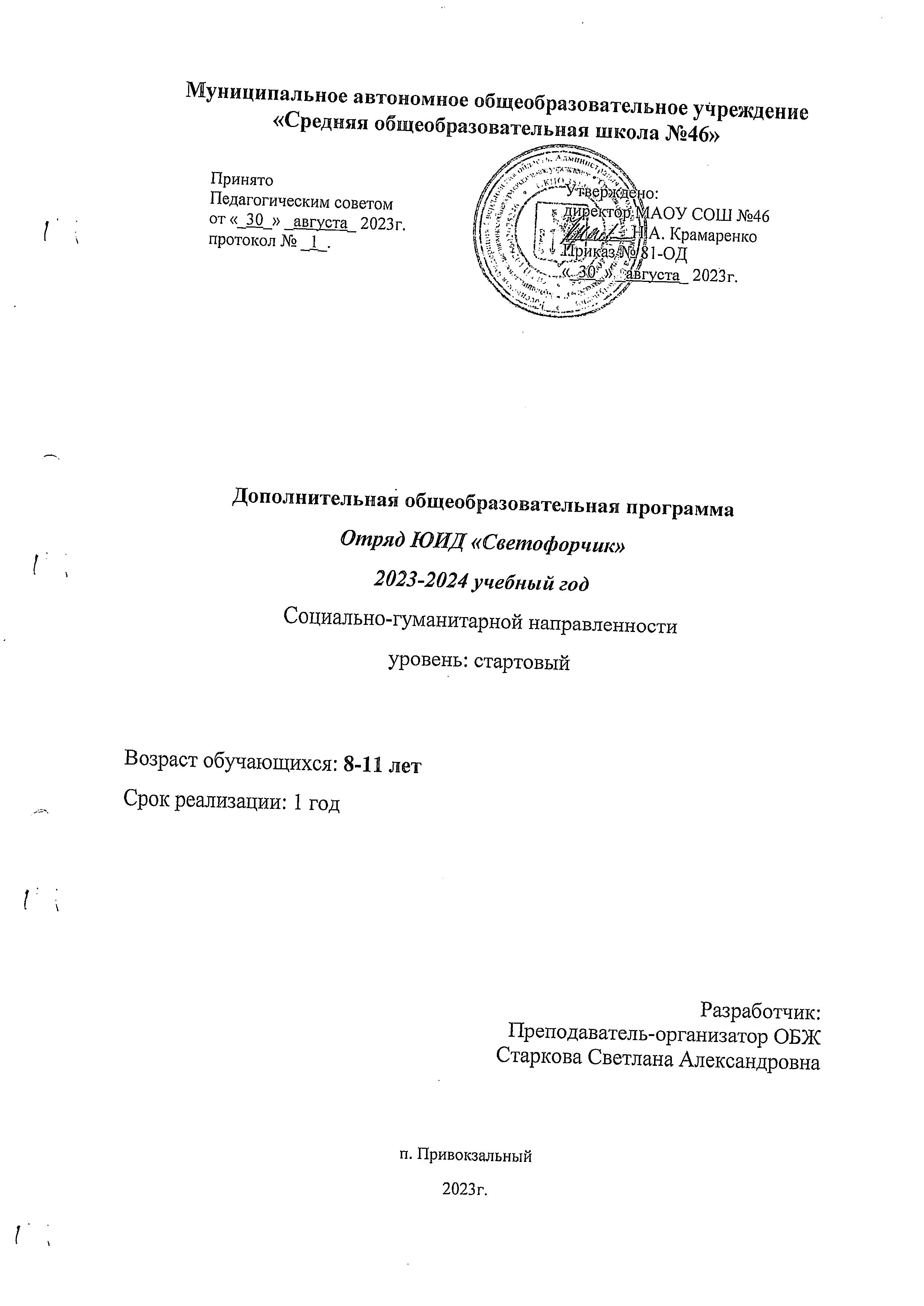 Пояснительная записка        Программа объединения юный инспектор дорожного движения «Светофорчик» (далее по тексту – ЮИД) в 4 классе разработана  в рамках Федерального закона «О безопасности дорожного движения» от 10.12.1995 года    № 196-ФЗ, закона Российской Федерации «О безопасности» от 28.12.2010 года № 390-ФЗ. Основным концептуальным положением этой программы является, прежде всего, понимание того, что вопросы изучения правил дорожного движения и профилактики детского дорожного транспортного травматизма рассматриваются как один из аспектов личной безопасности ребенка.Проблема детского дорожно-транспортного травматизма на сегодняшний день остается одной из самых актуальных. Анализ сложившегося положения с детским дорожно-транспортным травматизмом свидетельствует о недостаточной эффективности системы профилактики дорожно - транспортного травматизма, воспитания и обучения детей и подростков основам безопасности дорожного движения. Помочь ребенку избежать опасностей на дорогах можно лишь путем соответствующего воспитания и обучения ребенка с раннего возраста, подготовки его к пожизненной «профессии» участника дорожного движения, в роли пешехода или водителя. В настоящее время общеобразовательные учреждения решают проблему обучения детей и подростков основам безопасного поведения на улицах и дорогах, но этого недостаточно для того, чтобы воспитать грамотного участника дорожного движения. Нерадостную ситуацию на дорогах подтверждает анализ дорожно-транспортных происшествий с участием детей, проводимый сотрудниками ГИБДД. Рост детского дорожно-транспортного травматизма постоянно заставляет искать эффективные пути решения указанной проблемы. Увеличение количества несчастных случаев с детьми на дорогах во многом происходит потому, что за такой короткий срок обучения, как предлагает школа, правила дорожного движения детьми не усваиваются на уровне навыка. Увеличение количества несчастных случаев с детьми во многом происходит потому, что учащиеся нарушают правила, не осознавая возможных опасных последствий своих действий, т.к. не в полной мере владеют правилами безопасного поведения во дворе, на улице и дороге, или имеют необходимые знания, но не всегда их используют. К тому же, требования к качеству знаний учащихся по безопасности дорожного движения постоянно повышаются в связи с возрастанием интенсивности движения на дорогах. Дополнительная общеобразовательная общеразвивающая программа «Светофорчик» социально-гуманитарной направленности представляет собой углубленный курс по обучению младших школьников безопасности дорожного движения и профилактике детского дорожно-транспортного травматизма (ДДТТ). Актуальность программы обусловлена тем, что из года в год увеличивается поток автомобилей на дорогах, что создает объективную реальность возникновения дорожно-транспортных происшествий. Причем, несчастные случаи все чаще происходят не на больших транспортных магистралях, а на маленьких дорогах, рядом с остановками, а иногда и во дворе дома. И, к сожалению, зачастую причиной дорожно-транспортных происшествий бывают дети. Это происходит потому, что учащиеся не знают правил дорожной безопасности или нарушают их, не осознавая опасных последствий нарушений.Донести эти знания до детей, выработать в детях потребность в соблюдении правил дорожного движения для самосохранения - в этом и состоит задача детского объединения ЮИД. Отличительные особенности данной образовательной программы от уже существующих в этой области заключаются в том, что реализация данной программы позволит обучающимся получить систематизированное представление об опасностях на дороге и о прогнозировании опасных ситуаций, оценить влияние из последствий на жизнь и здоровье человека и выработать алгоритм безопасного поведения с учетом своих возможностей. Программа предполагает групповые занятия, а также проведение и участие в массовых мероприятиях. Программа уделяет внимания пропаганде знаний ПДД и профилактике детского дорожно-транспортного травматизма через реализацию творческих возможностей детей и подростков и с этой целью используются такие формы проведения занятий, как выступление агитбригады, выпуск стенгазет, встреча с работниками ГИБДД, конкурс, викторина, игра. Новизна программы состоит в том, что важной составляющей здоровье сберегающей деятельности образовательного учреждения является создание безопасного пространства ребенка, которое подразумевает обучение детей безопасному поведению в повседневной жизни и рациональным действиям в возможных опасных и чрезвычайных ситуациях. Дети значительное время находятся в образовательном учреждении (школе, учреждении дополнительного образования), поэтому именно на образовательную организацию родители возлагают ответственность за формирование у ребят навыков культуры поведения на дорогах, устойчивой мотивации к сохранению и укреплению здоровья. А ведь именно навыки, сформированные в детстве, перерастают затем в стойкие привычки. Педагогическая целесообразность программы объясняется тем, что образовательная программа разработана с учетом современных образовательных технологий, которые отражаются: - в принципах обучения – индивидуальность, доступность, преемственность; - формах и методах обучения – презентации, практикумы, олимпиады; - методах контроля и управления образовательным процессом – тестирование, анализ результатов конкурсов; - средства обучения – тесты, видеофильмы, компьютер, мультимедийные презентации. Цель программы: формирование обязательного минимума знаний и умений, который обеспечит развитие новых социальных ролей младшего школьника, как участника дорожного движения, культуры поведения на дорогах и улицах.Задачи:Обучающие:Познакомить детей с правилами дорожного движения и причинами ДТП;Обучить пониманию сигналов светофора и жестов регулировщика;Ознакомить со значениями важнейших дорожных знаков, указателей, линий разметки проезжей части;4. Обучить формам и приемам пропаганды безопасности дорожного движения среди сверстников. 5. Сформировать навыки оказания доврачебной медицинской помощи. 6. Сформировать навыки безопасного управления велосипедом.              7. привить умение пользоваться общественным транспортом;Развивающие: 1. Сформировать у обучающихся устойчивые позитивные поведенческие реакции, направленные на сохранение и укрепление здоровья. 2. Развивать у младших школьников умение ориентироваться в дорожно-транспортной ситуации; 3. Способствовать развитию у обучающихся таких умений, как быстрота реакции, внимательность, наблюдательность, зрительное и слуховое восприятие, логическое мышление, самообладание, находчивость. Воспитательные:1. Воспитать грамотных участников дорожного движения. 2. Воспитывать у обучающихся дисциплинированность и ответственность за свои действия на дороге. 3. Повысить правовую культуру обучающихся, как участников дорожного движения. 4. Воспитать осознание опасности неконтролируемого поведения на проезжей части, нарушения правил дорожного движения;5. Воспитать бережное отношение к своей жизни и своему здоровью, а также к жизни и здоровью всех участников дорожного движения.Адресат программы: в реализации данной образовательной программы участвуют дети от 8 до 11 лет. Младшему возрасту присущи постоянная борьба и процесс становления личности. Поэтому на данном возрастном этапе проводятся мероприятия, позволяющие обучающемуся проявить свои способности в творчестве, организации и проведения дела, утвердиться в среде сверстников, заняв соответствующую позицию, которая бы соответствовала личным желаниям личности. КТД, участие в спортивных состязаниях, участие в работе агитбригады и многое другое, — вот именно то, что способствует социализации младшего школьника и позволяют наиболее полно раскрыться и проявить свои способности. Режим занятий: Продолжительность одного академического часа-45 минут. Перерыв между учебными занятиями – 10 минут. Общее количество часов в неделю – 1 час. Занятия проводятся 1 раз в неделю по 1 часу. Объем программы 36 часов. Программа рассчитана на 1 год обучения.Количество обучающихся в группе: 10-15 человек.Программа включает следующие разделы: «Общество и автомобиль», «Организация дорожного движения», «Азбука спасения», «ЮИД – за безопасность», «Мой друг – велосипед». Нельзя забывать, что ребенок не в состоянии усвоить необходимый объем знаний и осмыслить всю полноту информации, например, об опасностях, которые подстерегают его на улице, за один раз. Поэтому весь материал каждого раздела в данной программе разбит на темы, каждой из которой отведено своё специальное место в учебно-тематическом плане. Очередность изложения тем распределена по принципу от простого к сложному Одной из эффективных форм работы по профилактике и предупреждению ДДТТ является деятельность отрядов юных инспекторов движения (ЮИД). Отряды юных инспекторов движения – добровольные объединения детей в образовательных учреждениях. Деятельность ЮИД направлена на профилактику нарушений правил и формирование у сверстников уважительного отношения к нормам и правилам, действующим в сфере дорожного движения. Программа основывается на следующих педагогических принципах: - целостности – в программе соблюдены единство обучения и воспитания; - компетентностного подхода –развиваются ценностно-смысловая, учебно-познавательная, коммуникативная, социально-правовая компетенции; - гуманизации – атмосфера доброжелательности и взаимопонимания, учет возрастных особенностей; - деятельностного подхода – любые знания приобретаются во время активной деятельности. Для реализации поставленных задач на занятиях детского объединения используются следующие методы: 1. Словесные методы: рассказ, беседа, объяснение, лекции, дискуссия, метод примера. 2. Наглядные методы: использование экспонатов, подлинных вещей; просмотр фотографий, видеофильмов, схем, плакатов, рисунков, макетов. 3. Практические методы: ролевые игры; выполнение рисунков; экскурсии в музеи, на выставки. 4. Методы стимулирования и мотивации: формирование опыта эмоционально ценностных отношений у обучающихся; интереса к деятельности и позитивному поведению (соревнования, познавательные и ролевые игры, выставки); долга и ответственности (учить проявлять упорство и настойчивость, предъявлять конкретные требования, разъяснять положительное в получении знаний). 5. Методы контроля: теоретические и практические зачеты, практические задания, тестирование, самоконтроль. 6. Методы создания положительной мотивации обучаемых: - эмоциональные: ситуации успеха, поощрение и порицание, познавательная игра, свободный выбор задания, удовлетворение желания быть значимой личностью; - волевые: предъявление образовательных требований, формирование отношения к получению знаний; информирование о прогнозируемых результатах обучения; - социальные: развитие желания быть полезным обществу, создание ситуации взаимопомощи, взаимопроверки и заинтересованности в результатах коллективной работы; - познавательные: опора на субъективный опыт ребенка, решение логических задач, решение творческих задач, создание проблемных ситуаций. Методы обучения на занятиях характеризуются постепенным переходом от репродуктивных к проблемным, развивающим и саморазвивающим.Перечень форм обучения: - по количеству детей – коллективная, индивидуальная, групповая; - по особенностям коммуникативного взаимодействия педагога и детей — лекция, семинар, практикум, олимпиада, мастерская, эксперимент; - по дидактической цели — вводное занятие, занятие по углублению знаний, практическое занятие, занятие по систематизации и обобщению знаний, по контролю знаний, умений и навыков, комбинированные формы занятий. Перечень видов занятий:Наряду с традиционными формами организации учебной деятельности предусмотрены и нетрадиционные: - тренинги знакомств, общения; - сюжетно-ролевая игра;- игры; - беседы;  - самостоятельная работа; - работа коллективного творчества и др.В процессе обучения предусматриваются различные формы учебных занятий: типовые (сочетающие в себе объяснение и практическое упражнение); собеседование; консультации; экскурсии; самостоятельная работа; викторины; игры; тесты; моделирование и анализ дорожных ситуаций, маршрутов безопасности; анализ дорожных «ловушек»; акции; используются групповые формы занятий, индивидуальные консультации. На занятиях с обучающимися педагог обобщает, систематизирует и углубляет знания по правилам дорожного движения, а также большое внимание уделяет отработке практических навыков поведения при возникновении критических ситуаций. Основными подходами в работе с детьми являются разнообразие, динамизм, творчество и вовлеченность. Это реализуется через различные мероприятия, где обучающиеся могут проявлять свои творческие способности, обнаружить лидерские качества, воплотить свои идеи.Необходимым условием реализации данной программы является взаимодействие (сотрудничество) педагога дополнительного образования с работниками Государственной инспекции безопасности дорожного движения, педагогами общеобразовательного учреждения в организации и проведении мероприятий по профилактике ДДТТ. Оценка знаний и умений обучающихся проводится на каждом занятии, в конце изучения каждой темы, а также в конце каждого учебного года на итоговом занятии, которое включает в себя теоретические и практические задания. В основу всех форм учебных занятий заложены общие характеристики: - каждое занятие имеет цель, конкретное содержание, определенные методы организации учебно-педагогической деятельности; - любое занятие имеет определенную структуру, т.е. состоит из отдельных взаимосвязанных этапов; - построение учебного занятия осуществляется по определенной логике, когда тип занятия соответствует его цели и задачам. Основная форма обучения (очная) – комплексное учебное занятие, включающее в себя вопросы теории и практики.УЧЕБНЫЙ –ТЕМАТИЧЕСКИЙ ПЛАН1 года обученияСОДЕРЖАНИЕ УЧЕБНО-ТЕМАТИЧЕСКОГО ПЛАНАВводное занятие «Мы ЮИДовцы – а это значит…». Теория: Содержание, цель, задачи образовательной программы «Штаб ЮИД». Направление деятельности отрядов ЮИД. Роль отрядов в обеспечении безопасности дорожного движения. Взаимодействие с ГИБДД Техника безопасности на занятиях детского объединения. Практика: Ролевая игра «Расскажи о соседе справа». Разгадывание филфорда «Перепутались слова» (зашифровано 21 слово «дорожной» тематики, нужно их найти). 2. Общество и автомобиль. 2.1. История развития транспорта. Теория: Изобретение колеса. История развития транспорта. Первые автомобили. Энциклопедия транспорта.Практика: Разработка плана схемы «Мой безопасный путь домой». Выявление опасностей на пути и способы их избежать по дороге домой. Правила перехода через дорогу. 2.2. Виды транспортных средств. Теория: Виды транспортных средств. Транспорт грузовой и пассажирский. Личный и общественный транспорт. Транспорт в городе. Практика: Экскурсии по селу на автобусе. Конкурс рисунков «Будем с улицей на Вы». 3. Организация дорожного движения. 3.1. Дорожная этика. Теория: Правила дорожного движения - основной закон дороги. Из истории правил дорожного движения Российской Федерации. Основные понятия и термины, используемые в правилах. Требования к участникам дорожного движения. Обязанности водителей и пешеходов. Ответственность водителей и пешеходов.Практика: Ролевая игра «Грамотный пешеход». Загадки, викторина «Игра в термины». Игра «Немое кино» - с помощью пантомимы изобразить правила для пассажиров. 3.2. Дорожные знаки. Теория: Дорожные знаки: группы, значение. Обозначение знаков в Правилах дорожного движения. Предупреждающие знаки. Знаки приоритета. Запрещающие знаки. Предписывающие знаки. Информационно-указательные знаки. Знаки сервиса. Знаки дополнительной информации. Знаки особых предписаний. Знаки – исключения. Знаки для пешеходов и водителей. Практика: Наблюдение за дорогами с интенсивным движением. Разработка безопасных маршрутов с нанесением дорожных знаков и обозначением опасных участков пути. Викторина «Узнай знак». Настольная игра «Дорожная мозаика». Творческий конкурс «Дорожный знак на новогодней елке».3.3. Светофор и регулировщик. Теория: Светофор - из истории. Эволюция светофора. Назначение и виды светофоров. Транспортные светофоры: с вертикальным, горизонтальным расположением сигналов, с дополнительной секцией, реверсивные, для регулирования движения через железнодорожные пути, для трамваев и других маршрутных транспортных средств, для регулирования движения в определенных направлениях. Светофоры для велосипедистов. Пешеходные светофоры: со звуковым сигналом, вызывной кнопкой, с электронным табло. Место установки. Сигналы светофора. Регулирование дорожного движения с помощью светофора и регулировщика. Регулировщик дорожного движения. Сигналы регулировщика. Жезл. Диск с красным сигналом (световозвращателем). Практика: Творческий конкурс «Три сигнала светофора». 3.4. Перекресток. Теория: Виды перекрестков: четырехсторонние, Х-образные, Т-образные, У-образные, многосторонние. Перекресток равнозначных дорог. Регулируемые, нерегулируемые перекрестки. Граница перекрестка. Принцип приоритетности регулирования дорожного движения: регулировщик – светофор – дорожные знаки – дорожная разметка – дорожное покрытие – правило правой руки. Регулируемые и нерегулируемые пешеходные переходы. Подземные, надземные пешеходные переходы. Движение пешеходов через регулируемые и нерегулируемые перекрестки.Практика: Решение логических задач «Проезд перекрестка» Разводка транспорта на макете. 3.5. Азбука дороги. Теория: Понятие «дорога». Экскурс в историю – история дорог. Строение дорог. Дорожное покрытие: бетон, асфальт, булыжник, щебенка, гравий. Проезжая часть дороги. Дорожная разметка. Виды, значение. Горизонтальная дорожная разметка. Вертикальная дорожная разметка. Постоянная и временная дорожная разметка. Дороги с односторонним, двусторонним движением; с разделительной полосой, с одной и двумя проезжими частями; с одной и более полос движения. Главная, второстепенная дорога. Равнозначные дороги. Пересечение дорог, примыкание дорог. Пешеходные переходы и места остановки маршрутных транспортных средств.Практика: Решение задач, карточек по ПДД, предложенные газетой «Добрая Дорога Детства».   Встречи с инспектором ГИБДД по практическим вопросам.3.6. Опасность на дороге. Теория: Дорожно-транспортные происшествия, их причины и последствия. Столкновение. Наезд: на препятствие, на пешехода, наезд на велосипедиста, наезд на стоящее транспортное средство, наезд на гужевой транспорт, наезд на животных. Причины дорожно-транспортных происшествий. Статистика дорожно-транспортныхпроисшествий – общая, детский дорожно-транспортный травматизм. Виды происшествий: лобовое столкновение, удар в бок автомобиля, резкое торможение, удар автомобиля сзади, переворачивание автомобиля, столкновение автомобиля с пешеходами. Предупреждение и профилактика дорожно-транспортных происшествий. Средства безопасности: ремни безопасности, подголовники, подушки безопасности. Расположение, состав, скорость движения подушек безопасности. Детские удерживающие устройства. Практика: Составление сигнальной (технологической) карты «Виды дорожно-транспортных происшествий – средства безопасности». Просмотр видеофильмов. Отработка алгоритма действий при дорожно-транспортном происшествии.4. Азбука спасения. 4.1. Служба скорой медицинской помощи. Теория: Принципы оказания первой помощи в неотложных ситуациях. Служба скорой медицинской помощи. Телефоны экстренного вызова. Практика: Просмотр документальной хроники «Деятельность Красного креста в годы ВОВ». Ролевые ситуации «Вызов скорой помощи»4.2. Аптечка первой помощи - автомобильная. Теория: Автомобильная аптечка ФЭСТ. Содержание автомобильной аптечки. Применение средств, входящих в автомобильную аптечку при дорожно-транспортном происшествии.Практика: Игра «Собери аптечку».4.3. Первая помощь при ушибах, вывихах, растяжениях. Теория: Ушиб. Признаки ушиба. Первая помощь при ушибах различного характера. Растяжения связок. Первая помощь при растяжениях. Вывих. Симптомы вывиха. Типичные вывихи при дорожно-транспортном происшествии. Оказание первой доврачебной помощи при вывихах. Практика: Оказание первой медицинской доврачебной помощи при ушибах, вывихах, растяжениях. 4.4. Кровотечения. Теория: Виды кровотечений. Методы временной остановки наружного кровотечения. Правила наложения жгута. Сгибание конечности, наложение давящей повязки. Практика: Просмотр учебного фильма «Раны. Кровотечения». Оказание первой медицинской доврачебной помощи при наружном кровотечении с помощью подручных средств и средств из автомобильной аптечки. 4.5. Переломы. Теория: Виды переломов. Признаки и симптомы переломов. Первая доврачебная медицинская помощь. Общая характеристика транспортной иммобилизации. Виды шин. Практика: Просмотр учебного фильма «Переломы». Оказание первой доврачебной помощи при переломах. 4.6. Ожоги. Теория: Виды ожогов. Степени ожогов. Первая доврачебная медицинская помощь при ожогах различного характера. Практика: Просмотр учебного фильма «Ожоги». Оказание первой доврачебной медицинской помощи при ожогах различной степени. 4.7. Обморожения. Теория: Обморожение. Признаки и симптомы. Степени обморожения. Наложение стерильных повязок. Практика: Оказание первой доврачебной помощи при обморожениях. 5. ЮИД - за безопасность!  5.1. Мероприятия по профилактике детского дорожно-транспортного травматизма. Теория: Мероприятия по профилактике детского дорожно-транспортного травматизма: операции, акции, конкурсы, «минутки безопасности». Практика: Участие в акциях «Безопасный переход «Зебра», «Внимание! Знак «Дети!», «Будь рядом в трудную минуту», «Безопасные каникулы». 5.2. Формы пропаганды безопасности дорожного движения. Теория: Формы пропаганды безопасности дорожного движения: агитбригада, листовки, памятки, плакаты. Практика: Изготовление и выпуск листовок и памяток для пешеходов и водителей. Проведение «минуток безопасности». 6. Мой друг - велосипед. Теория: Правила езды на велосипеде. Предупредительные сигналы, подаваемые велосипедистами. Просмотр д/фильма «Заяц в седле»,Практика: Упражнения на сохранение равновесия. Отработка элементов маневрирования. Фигурное вождение на специальной асфальтированной площадке, с использованием фигур: «змейка», «восьмерка», «желоб», «коридор из досок», «качели», «стиральная доска». Контрольный зачет по фигурному вождению. Решение билетов для велосипедиста. Подготовка к районным соревнованиям «Безопасное колесо».7. Итоговое занятие «Уважай закон дорог!» Практика: Квест-игра «Уважай закон дорог!ПЛАНИРУЕМЫЕ РЕЗУЛЬТАТЫПредметные:  роль отрядов юных инспекторов движения в обеспечении безопасности дорожного движения;  историю развития транспорта, виды транспортных средств; историю создания правил дорожного движения Российской Федерации;  основные понятия и термины, используемые в правилах;  правила для пешеходов, где и как переходить улицу, правила движения пешеходов по загородным дорогам и в городе;  дорожные знаки, группы, их значение (о чем сообщают, как выглядят, где устанавливают);  светофоры и их виды, сигналы светофора, сигналы регулировщика;  элементы улиц и дорог, значение дорожной разметки;  перекрестки и их виды, правила перехода перекрестков;  виды и причины дорожно-транспортных происшествий;  средства безопасности;  принципы оказания первой помощи в неотложных ситуациях;  содержание автомобильной аптечки;  правила оказания первой доврачебной помощи при ушибе, растяжении, вывихе;  виды кровотечений, методы остановки наружного кровотечения;  правила наложения жгута, жгута-закрутки;  виды переломов, правила оказания первой доврачебной медицинской помощи при переломах;  виды ожогов, степени ожогов, правила оказания первой доврачебной медицинской помощи при ожогах;  признаки, симптомы и степени обморожения, правила оказания первой доврачебной медицинской помощи при обморожении;  формы пропаганды безопасности дорожного движения;  устройство велосипеда и правила его эксплуатации;  правила езды на велосипеде. Метапредметные:  переходить улицы и дороги по сигналам светофора и пешеходным переходам, а также проезжую часть дороги (вне зоны видимости пешеходных переходов);  правильно вести себя во дворах, жилых зонах, на тротуаре, в транспорте, при езде на велосипеде;  переходить регулируемые и нерегулируемые перекрестки;  не создавать помех движению транспорта;  дисциплинированно вести себя на посадочных площадках, при входе, выходе и в салоне маршрутного транспорта;  управлять велосипедом;  оказывать первую доврачебную медицинскую помощь при ушибе, вывихе, растяжении, при кровотечениях, переломах, ожогах, обморожении;  накладывать жгут, жгут-закрутку; стерильную повязку, давящую повязку;  участвовать в профилактических акциях по профилактике и предупреждению детского дорожно-транспортного травматизма;  изготавливать и выпускать листовки и памятки для пешеходов и водителей;  выполнять задания по фигурному вождению велосипеда.Личностные: дисциплинированность, ответственность и организованность;умение и стремление прийти на помощь товарищам;уважение к мнению окружающих;умение адекватно оценивать свои достижения и радоваться успехам товарищей;умение оказывать первую доврачебную медицинскую помощь;Календарный учебный графикУСЛОВИЯ РЕАЛИЗАЦИИ ПРОГРАММЫМатериально-техническое обеспечение: Для занятий детского объединения используется:  - велосипеды; -аптечка автомобильная, перевязочные материалы; -компьютеры и программное обеспечение; -магнитофон; -магнитные доски для моделирования дорожных ситуаций. -интерактивная доска; Инвентарь и оборудование:- макеты машин – 5 шт. -фишки – 5 шт. - набор магнитных знаков – 1 шт. Кадровое обеспечение: Педагог дополнительного образования.Информационные ресурсы:   - Комплект плакатов «Безопасность дорожного движения»- М.: Просвещение, 2013 - Развивающая игра «ПДД для маленьких», 2012 -  Детская обучающая программа «Азбука безопасности на дороге». Диск, 2009 -  Обучающая настольная игра «Светофор», 2010Интернет-ресурсы: - http://yuid.ru/ - http://www.dddgazeta.ru/yuid/ - http://uidru.cdutt.ru/ - http://www.gibdd.ru/ - http://shkolabuduschego.ru/viktorina/po-pdd-dlja-shkolnikov.html Формы аттестации/контроля и оценочные материалы:Материалы для контроля и определения результативности занятий: тесты, вопросники, контрольные упражнения; систематизирующие и обобщающие таблицы; схемы и алгоритмы заданий, деловые и развивающие игры. - Развивающие и диагностирующие процедуры: тесты, кроссворды. -  Дидактические материалы (демонстрационные и раздаточные). - Зрительный ряд: видеофильмы, фотоальбомы, журналы, буклеты. 6. Литературный ряд: стихи, сказки, загадки, сказки, агитбригады. - Музыкальный ряд: CD-диски с подбором мелодий, соответствующих темам занятий и способствующих поддержанию творческой атмосферы, подборка мелодий к агитбригадам.СПИСОК ЛИТЕРАТУРЫНормативные документы 1. Федеральный закон от 24.07.1998 № 124-ФЗ «Об основных гарантиях прав ребёнка в РФ»; 2. Федеральный закон от 29.12.2012 N 273-ФЗ «Об образовании в Российской Федерации»; 3. Распоряжение Правительства РФ от 31.03.2022 №678-р «Об утверждении Концепции развития дополнительного образования детей до 2030 года»; 4. Распоряжение Правительства РФ от 29.05.2015 N 996-р «Об утверждении Стратегии развития воспитания в Российской Федерации на период до 2025 года»; 5. Приказ Министерства Просвещения России от 09.11.2018 г. № 196 «Об утверждении Порядка организации и осуществления образовательной деятельности по дополнительным общеобразовательным программам»; 6. Приказ Министерства Просвещения Российской Федерации от 03.09.2019 г. №467 «Об утверждении Целевой модели развития региональных систем дополнительного образования детей»; 7. Приказ Министерства труда и социальной защиты Российской Федерации от 05.05.2018 г. № 298н «Об утверждении профессионального стандарта «Педагог дополнительного образования детей и взрослых»; 8. Постановление Главного государственного санитарного врача РФ от 28.09.2020 г. № 28 «Об утверждении СанПиН 2.4.3648–20 «Санитарноэпидемиологические требования к организациям воспитания и обучения, отдыха и оздоровления детей и молодежи»; 9. Письмо Министерства образования и науки РФ от 18.11.2015г. № 09–3242 «О направлении Методических рекомендаций по проектированию дополнительных общеразвивающих программ (включая разноуровневые)»; 10. Распоряжение Правительства Свердловской области № 646-РП от 26.10.2018 «О создании в Свердловской области целевой модели развития региональной системы дополнительного образования детей.Список литературы для педагогаАксельрод, А. Ю. Скорее «Скорой» [Текст] / А. Ю. Аксельрод. - М. : Медицина, 1990. - 80 с. Бачевский, Р.И. Изучаем правила дорожного движения [Текст] / Бачевский Р.И., Буланова В.В., Шальпова Т.К. - Н. Новгород: Нижегородский гуманитарный центр, 1998. – 143 с. Воронова Е.А. Красный, желтый, зеленый. ПДД во внеклассной работе. – Ростов н/Д: Феникс, 2006.Дмитрук В.П. Правила дорожного движения для школьников./Серия «Здравствуй школа!». – Ростов н/Дону: Феникс, 2005.Извекова, Н.А. Штаб «Светофор» [Текст] / Н.А. Извекова. - М.: Молодая гвардия, 1984. – 79 с. Конкурсы, викторины, праздники по правилам дорожного движения для школьников/ Н.В. Ковалева – Изд. 2-е – Ростов н/Д.: Феникс, 2006. 6. Правила дорожного движения для детей./Сост. В.Надеждина. – М.: АСТ; Мн.: Харвест, 2006. Комлева, А.Л. Дети и дорога [Текст] / А.Л. Комлева. – М.: Молодая гвардия, 1998 – 156 с. Комлева, А.Л. Методические рекомендации по профилактике ДДТТ [Текст] / А.Л. Комлева. – Волгоград :Аваста, 1994. – 98 с. Ковалева Н.В. Конкурсы, Викторы, праздники по ПДД для школьников. – Ростов н/Д: Феникс, 2006. Маландин, И.Г. Внимание, дети! [Текст] / И.Г. Маландин – М.: Педагогика, 1975. – 80 с. 7. Семенюк, В.И. Изучение Правил дорожного движения [Текст] : книга для учителя / Семенюк В.И., Владимиров Н.В. – 2–ое изд., перераб. и доп. – Мн. : Народная асвета, 1986. – 88 с. Профилактика детского дорожно-транспортного травматизма в начальной и средней школе: уроки, классные часы, внеклассные мероприятия, занятия с родителями. – Волгоград: Учитель, 2006.Серяков, И.М. Пособие для изучения правил движения пешеходов [Текст] / И.М. Серяков. – М. : Высшая школа, 1971. – 204 с. Учителю о правилах дорожного движения [Текст] / сост. Н.А. Извекова. – М.: Просвещение, 1982. – 132 с. Шапиро, Л.Б. Уличный травматизм и первая помощь при травмах [Текст] / Шапиро Л.Б., Левитин С.А. – М. : Медицина, 1967. – 114 с. Шелков, Ю.Д. На зеленый свет [Текст] / Ю.Д. Шелков. – М.: ДОСААФ ССР, 1980. – 187 с. 12. Щелканова, Т. Г. Универсальная подготовка подростков к безопасному участию в дорожно-транспортной среде [Текст], - Курган, 2008. – 96 с. Профилактика детского дорожно-транспортного травматизма [Текст] методическое пособие. Москва, «Третий Рим», 2008. – 130 с. ЯкуповА.М. «Формирование транспортной культуры школьников»: Челябинск,2008.-367с.Список литературы для обучающихся1. Алексанян Г. Г. Экзамены в ГИБДД: правила дорожного движения в иллюстрациях – Москва, Астрель 2005 – 135 с. 2. Богачек Б.И. Наш друг – велосипед. - Свердловск, 1988.3. Гадимов, В.И. Сборник задач по правилам дорожного движения [Текст] : для учащихся образовательных и внешкольных учреждений / В.И. Гадимов – Курган: Дамми, 2000. – 149 с. 4. Горько, В. В. Страхование автогражданской ответственности [Текст] : комментарии, пояснения, ответы на вопросы / В. В. Горко. – М. : Издательский Дом Третий Рим, 2003. – 32с. 5. Серяков, И.М. Дорожная грамота [Текст] / И.М. Серяков. – Саратов: Приволжское книжное издательство, 1971. – 91 с. 6. Якупов, А.М. №Раздел, темаКоличество часовКоличество часовКоличество часовФормы контроля№Раздел, темаВсегоТеорияПрактика1.Вводное занятие «Мы ЮИДовцы – а этозначит…»112.Общество и автомобиль.422Индивидуальнаягрупповая/Тест, зачётсоревнование2.1.История развития транспорта.2112.2.Виды транспортных средств.2113.Организация дорожного движения.1477Индивидуальнаягрупповая/Тест, зачётсоревнование3.1.Дорожная этика.2113.2.Дорожные знаки.4223.3.Светофор и регулировщик.2113.4.Перекресток.2113.5.Азбука дороги.2113.6.Опасность на дороге.2114.Азбука спасения.624Индивидуальнаягрупповая/Тест, зачётсоревнование4.1.Служба скорой медицинской помощи.114.2.Аптечка первой помощи – автомобильная.114.3.Первая помощь при ушибах, вывихах,растяжениях.114.4.Кровотечения.114.5.Переломы.114.6.Ожоги. Обморожения.115.ЮИД – за безопасность!624Индивидуальнаягрупповая/Тест, зачётсоревнование5.1.Мероприятия по профилактике детского дорожно-транспортного травматизма.3125.2.Формы пропаганды безопасности дорожного движения.2115.3Патрулирование.116.Мой друг велосипед.422Индивидуальнаягрупповая/Тест, зачётсоревнование6.1Подготовка к районному мероприятию «Безопасное колесо»4227.Итоговое занятие «Уважай закон дорог!»11Итого:361719Год обученияДата начала обучения по программеДата окончания обучения по программеВсего учебных недельКоличество учебных часовРежим занятий2023-202415 сентября27 мая3636очный